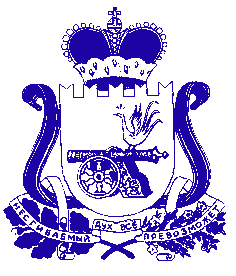 СОВЕТ ДЕПУТАТОВПЕЧЕРСКОГО СЕЛЬСКОГО ПОСЕЛЕНИЯСМОЛЕНСКОГО РАЙОНА СМОЛЕНСКОЙ ОБЛАСТИЧЕТВЕРТОГО СОЗЫВАР Е Ш Е Н И Еот  «08»  апреля  2024 года                                                                        № 8Рассмотрев протест прокуратуры Смоленского района Смоленской области, руководствуясь положениями Земельного кодекса Российской Федерации, Федерального закона от 6 октября 2003года №131-ФЗ «Об общих принципах организации местного самоуправления в Российской Федерации», Уставом Печерского сельского поселения Смоленского района Смоленской области, Совет депутатов Печерского сельского поселения Смоленского района Смоленской области четвертого созыва,РЕШИЛ:1. Утвердить Положение об определении размера арендной платы за земельные участки,  находящиеся в муниципальной собственности Печерского сельского поселения Смоленского района Смоленской области, при заключении договоров аренды таких земельных участков без проведения торгов согласно приложению №1.2. Признать утратившим силу решение Совета депутатов Печерского сельского поселения Смоленского района Смоленской области от 13 мая 2015 года № 23 «Об утверждении Положения об определении размера арендной платы за земельные участки,  находящиеся в муниципальной собственности Печерского сельского поселения Смоленского района Смоленской области, предоставленные в аренду без проведения торгов».3.	Настоящее решение вступает в силу после его официального опубликования.Глава муниципального образованияПечерского сельского поселенияСмоленского района Смоленской области                           Ю.Л. Митрофанов          Об утверждении Положения об определении размера арендной платы за земельные участки,  находящиеся в муниципальной собственности Печерского сельского поселения Смоленского района Смоленской области, при заключении договоров аренды таких земельных участков без проведения торгов